Внеклассное мероприятие по русскому языку в 7  классеТема: лингвистический поединок «Знатоки русского языка»Цель: совершенствование знаний по русскому языкуЗадачи:1) выявить знатоков русского языка, раскрыть творческий потенциал учащихся;2) развивать надпредметные умения и навыки (анализировать, сравнивать, обобщать, конкретизировать);3) развивать умения слушать, вести диалог, монолог, делать умозаключения, красиво и точно выражать свои мысли;4) расширить и обобщить знания студентов по лексике и фразеологии, грамматике и риторике, орфографии и орфоэпии;5) воспитывать интерес к предмету, к родному языку;Тип мероприятия: лингвистический поединокОборудование: интерактивная доска, мультимедиа, раздаточный материал (карточки)Сценарий конкурсаМотивационно-организационный этапВедущий I. Семь чудес света… Такое название во времена античности получили поражающие своим великолепием, размерами, красотой, техникой исполнения творения человеческого гения. Это египетские пирамиды, храм Артемиды в Эфесе, висячие сады Семирамиды в Вавилоне, Фаросский маяк в Александрии, статуя Зевса в Олимпии, Гелиоса в Родосе.Ведущий II. А самое удивительное и неповторимое чудо – человеческий язык, позволяющий нам выразить свои мысли, чувства, настроения, передать увиденное и услышанное.Ведущий I. Я люблю свой родной язык!Он понятен для всех,Он певуч,Он, как русский народ, многолик,Как держава наша, могуч.Ведущий II. Он язык Луны и планет,Наших спутников и ракет,На совете за круглым столомРазговаривайте на нём:Недвусмысленный и прямой,Он подобен правде самой.Ведущий I. Так писал о своём родном русском языке известный поэт А.Яшин в стихотворении «Русский язык».Ведущий II. А.И. Куприн нашёл такие слова для описания человеческого языка:«Вот скрипнула калитка… Вот прозвучали шаги под окнами… Я слышу, как он открывает дверь. Сейчас он войдет, и между нами произойдет самая обыкновенная и самая непонятная вещь в мире: мы начнём разговаривать. Гость, издавая звуки разной высоты и силы, будет выражать свои мысли, а я буду слушать эти звуковые колебания воздуха… И его мысли станут моими…»Ведущий I. Сегодня мы проводим конкурс «Знатоки русского языка», где каждый может проявить свой интеллект, свои знания в области русского языка, эрудицию, мышление, находчивость.  Для этого нам нужно разделиться на 3 команды.II. Основная часть Конкурс 1 «Разминка»- Ну что ж, ребята, давайте проверим, как легко вы справитесь с моими вопросами ( каждой команде по очереди задается вопрос)1. У человека - одно, у вороны - два, у медведя - ни одного. Что это? (буква "о")2. Какое наречие пишется с двумя черточками и двумя мягкими знаками? (Точь-в-точь)3. Когда руки бывают местоимениями? (Вы-мы-ты)Конкурс 2. «Замени одним словом».- Мы немного размялись, теперь начнем игру. За каждый  правильный ответ команда получает 1 балл. ( ребята записывают ответы на карточках)Задача – заменить фразеологизм одним словом.1. Кот наплакал – мало2. Развесить уши - слушать3. Как снег на голову - неожиданно, внезапно4. Плевать в потолок – бездельничать5. Зарубить на носу - запомнить6. Бить баклуши – бездельничать7. Обвести вокруг пальца - обмануть8. Сидеть сложа руки – бездельничать9. Навострить лыжи – убежать10. Не ударить в грязь лицом – не подвести( проверка,  подведение промежуточных результатов)3. Конкурс скороговорщиков.- Для следующего конкурса я приглашаю из каждой команды по 1 человеку. Каждый получает по одной скороговорке. Проговорить ее нужно быстро по 3 раза.Кукушка кукушонку купила капюшон, как в капюшоне кукушонок смешон!Карл у Клары украл кораллы, а Клара у Карла украла кларнет.Вёз корабль карамели, наскочил корабль не мели, и матросы три недели карамель на мели ели.Я - вертикультяп. Могу вертикультяпнуться, могу вывертикультяпнуться.Дятел дуб долбил, долбил, продалбливал, да не продолбил и не выдолбил.Краб крабу продал грабли. Продал грабли крабу краб; грабь граблями сено, краб!Конкурс 4 «Лингвистические задачи»- Вы отлично справляетесь с моими заданиями. Но я верю, что смогу подловить вас на ошибке. Я предлагаю каждой команде по 1 карточке, на которой написана лингвистическая задача. Вам нужно по истечении времени дать ответ на поставленный вопрос.Командам дается определенное время на обдумывание вопросов:Северное сияние влияет на работу гáзопроводов и нéфтепроводов. Все ли правильно в этой фразе? (неверное ударение). газопровОдов, нефтепровОдовРеклама шоколада: «Он самый южный, самый молочный». С чем вы не согласны? (Сравнительная степень относительных прилагательных)На ценниках в магазинах пишут: «Мясо говядины, мясо свинины».Правильно ли оформлены такие ценники? (Нет, потому что говядина – мясо коровы, быка, нужно писать: говядина, свинина)Конкурс 5 «Старина»Ведущий: Вы прибыли на станцию забытых слов. Послушайте стихотворение, им посвященное.Исчезнувшие слова.А вам не горько, что в гримасах быта,В толпе, привыкшей огрызаться зло,Так много превосходных слов забыто,Исчезло, кануло во мрак, ушло?А вам не хочется, чтоб кто-то вдругВас проводил такими вот словами:«О, да хранит Вас небо, милый друг,И благоденствие да будет с Вами!»- А как мы называем слова, о которых идёт речь в стихотворении? (Ответ: Это слова, которые вышли из активного употребления в речи, это устаревшие слова). Вам предлагается вспомнить забытые слова. Задание: подписать устаревшие названия частей человеческого тела, часто встречающиеся в русской поэзии (очи, уста, выя, перси, рамена, десница, перст, длань, шуйца, чело, ланиты)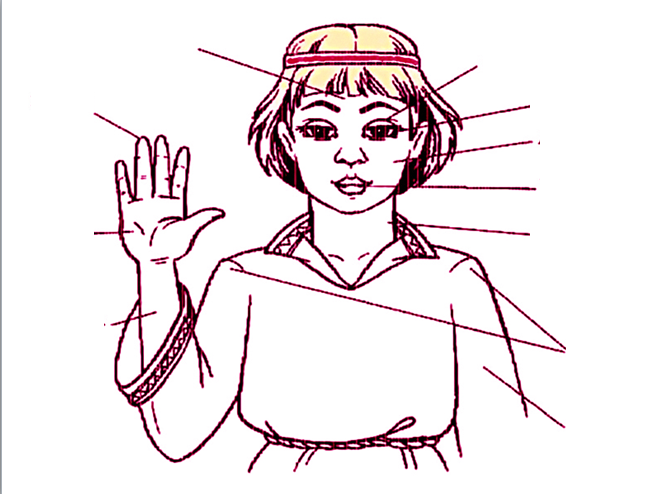 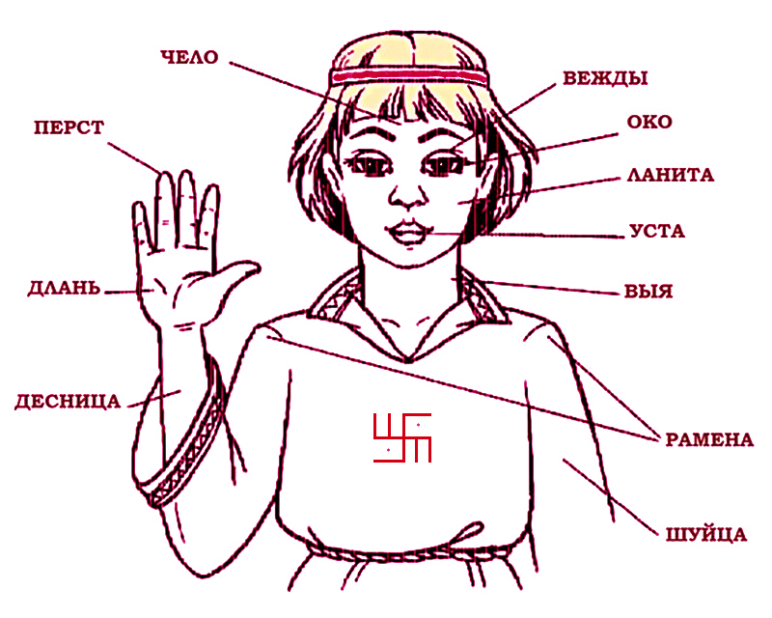 Конкурс 6  «Шарады»Ведущий I. А теперь для вас награда,вот загадка, вот шарада!Знаете ли вы, что такое шарада?Ведущий II. Шарада – это загадка, в которой задуманное слово делится на несколько частей, каждая из которых представляет собой отдельное слово. Шарады нам нужны не только для развлечения, но и для учебы… вам предстоит отгадать предложенные шарады.1. Из писка птиц мой первый слог возьмите,Второй – с бараньей головы…Откройте печь и там найдетеТо, что не раз едали вы.(пирог)2. Предлоги эти – просто чудо!Один – туда, другой – оттуда,А целое – у наших ног,Пушистый, ласковый зверек(кот)3. Раз – союз и два союз.Заключили мы союз.К нам пришел еще предлог,Получился порошокЕсли этот порошок молочком разбавимУдовольствие большое всем друзьям доставим.(какао)4. Первое — предлог,Второе - летний дом,А целое поройРешается с трудом.(За-дача)5. Начало слова — лес,Конец — стихотворение,А целое — растет, хотя и не растение.(Бор-ода)6. Мой первый слог найдешьв линейках нотных,Два остальных — защита у животных.(До-рога)7. Три первые буквы — тревоги сигнал,А последние две — предлог,Целое — каждый в лесу видалИ в печке зимою жег.(Сос-на)8. Мой первый слог —Союз известный и предлог.Ищи другие в огороде,А целое — в стрелковом взводе.(А-в-томат)9. Первое мычит, второе жужжит,А целое спокойно на голове лежит.(Вол-осы)( подведение промежуточных итогов)Конкурс 8  «Найди антоним».- Ребята, знаете ли вы, что такое антонимы? Анто́нимы — это слова различные по звучанию и написанию, имеющие прямо противоположные лексические значения, например: «правда» — «ложь», «добрый» — «злой», «говорить» — «молчать». А сможете ли вы найти антонимы к фразеологизмам? Каждой команде дается карточка с заданием: к каждому фразеологизму левой колонки найти противоположный по смыслу фразеологизм из правой колонки (3 минуты). За каждый правильный ответ – 1 балл.1. На руках носить.                            1. С открытой душой.2. От доски до доски.                         2. Своим горбом жить.3. Камень за пазухой держать.         3. Ворон считать.4. На чужой шее сидеть.                   4. Держать в ежовых рукавицах.5.Лясы точить.                                   5. Воды в рот набрать.6. Держать ухо востро.                      6. Не покладая рук.7. Сидеть сложа руки.                       7. В руки взять.8. От рук отбиться.                             8. С пятого на десятое.9. Во всю Ивановскую.                      9. Держать язык за зубами.Ответы: 1-4, 2-8, 3-1, 4-2, 5-9, 6-3, 7-6, 8-7, 9-5III. Завершающий этапВедущий I. Дорогие друзья! Вот и подходит наша встреча к концу. Многие из вас показали блистательные знания, умения владеть удивительными законами русского языка, проявили любовь к нему, узнали что-то новое, интересное.  А теперь нам нужно подвести итоги и выявить победителя.( награждение команд грамотами)Ведущий II.Учитесь с улыбкой,Шутите, учась!Любая ошибкаИсчезнет, боясьВесёлой наукиИ радостных глаз.Учитесь без скуки –Вперёд! В добрый час!